>.  1. Administrivia1.a Roll Call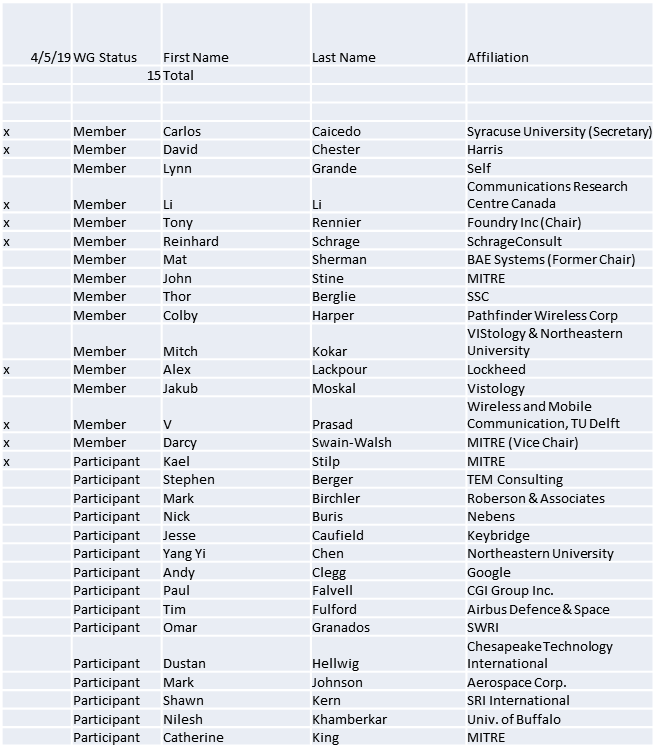 Quorum achieved. Meeting starts at 2:35 p.m. EDT1.b.  Approval of AgendaApproval of Agenda from 5-19-0017-00Mover: Carlos	Second: Darcy	Vote: UC1.c.  Patent slides / Notes on status Patent related slides were presented, no issues came forward1.d. Approval of recent minutesMotion to approve 2/1/19 WG minutes contained in Doc #:5-19-0015-00-minsMover: Carlos Second: DarcyVote: UCMotion to approve 3/5-7/19 WG minutes contained in Doc #:5-19-0016-00-minsMover: Dave	  Second:  LiVote: UC2. Status on 1900.5.1Working on comments to the draft ballotAdding view from the application’s point of viewInputs from John StineJohn may be providing more exemplarsComment resolution has been re-circulated to the WGSubmission to sponsor ballot planned for June/2019. Proposed updated schedule for standard development requires PAR extension.3.   Status of 1900.5.2aDraft update to PAR createdDraft under reviewCarlos collaborating with Kael/John et. al.Working toward refining the schemaLooking at rule set and ensuring that they are consistent2 weeks to get through current material4. Status on Architecture / 1900.5 revisionPAR approved 3/21/19.An ad-hoc meeting will take place in April5. Review of other DySPAN-SC activitiesDiscussion with 1900.2 WG on the opportunities for Spectrum Sharing Standards6. 1900.5 marketing inputsDySPAN Conference will take place in Newark NJ 5/31/19 is the deadline for papersLooking to submit paper on .1 – Carlos to startHave a draft by May WG meetingDave to look at 1900.5 update paper radio->networkIEEE Communications Standards Conference 6/1/19 paper deadlineMaybe submit a paper on .2a…7. 1900.5 meeting planning and reviewWG electronic only meetings:	8:00 AM EDT (UTC-4) on 5/3/2019	2:30 PM EDT (UTC-4) on 6/7/2019Tentative F2F meeting for September.8. AoBNone9. Approval of 1900.5.2a Revised PARPostponed to May meeting. John and Carlos to provide additional revisions to PAR document.10. Approval of 1900.5.1 WG Ballot Comment ResponsesPostponed to May meetingMeeting ends at 3:35 p.m. EST.an Working GroupIEEE DYSPAN-SC 1900.5TitleMeeting minutes 0234 for the P1900.5 Meetings of – April 5, 2019DCN5-19-0020-00-minsDate Submitted5/1/2019Source(s)Carlos  Caicedo (Syracuse University)     email:     ccaicedo@syr.edu    AbstractMinutes for the IEEE 1900.5 meeting of April 5, 2019NoticeThis document has been prepared to assist the IEEE DYSPAN-SC. It is offered as a basis for discussion and is not binding on the contributing individual(s) or organization(s). The material in this document is subject to change in form and content after further study. The contributor(s) reserve(s) the right to add, amend or withdraw material contained herein.ReleaseThe contributor grants a free, irrevocable license to the IEEE to incorporate material contained in this contribution, and any modifications thereof, in the creation of an IEEE Standards publication; to copyright in the IEEE’s name any IEEE Standards publication even though it may include portions of this contribution; and at the IEEE’s sole discretion to permit others to reproduce in whole or in part the resulting IEEE Standards publication. The contributor also acknowledges and accepts that IEEE DYSPAN SC may make this contribution public.Patent PolicyThe contributor is familiar with IEEE patent policy, as outlined in Section 6.3 of the IEEE-SA Standards Board Operations Manual <http://standards.ieee.org/guides/opman/sect6.html#6.3> and in Understanding Patent Issues During IEEE Standards Development <http://standards.ieee.org/board/pat/guide.html>.